Autodichiarazione per l’acquisto di biglietti per persone ricadenti nella definizione di congiunti.Da compilare a cura dell’acquirente ed esibire al controllo al varco d’ingressoOggetto: Autodichiarazione per l’acquisto di biglietti/prenotazione postiIl	sottoscritto _______________________________, nato a ________________________________, il _______________ residente a _________________, Via _______________________, con la    presente, consapevole delle conseguenze in caso di dichiarazione falsa o mendace, ai sensi dell'art. 76 del D.P.R. 445/2000, DICHIARAche si definiscono congiunti: gli ascendenti, i discendenti, il coniuge, la parte di un'unione civile tra persone dello stesso sesso, i fratelli, le sorelle, gli affini nello stesso grado, gli zii e i nipoti residenti nella medesima abitazione e di voler acquistare/prenotare n°_____ biglietti/posti per lo spettacolo di _______________________________ che si svolgerà in data ______________  alle ore ____________: presso IL TEATRO GIUSEPPE VERDI DI BUSSETOLe persone a cui verrà intestato il biglietto e/o assegnato il posto a sedere sono dei Congiunti i cui nominativi sono: Nome e cognome: 	Nome e cognome:  	Nome e cognome: 	Nome e cognome:  	Nome e cognome: 	Nome e cognome:  	Luogo e data:  	-     /   / 	Firma leggibile dell’acquirente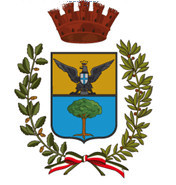 COMUNE DI BUSSETOPROVINCIA DI PARMA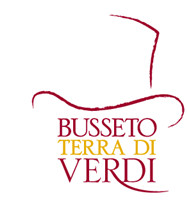 